Nastavna jedinica: Isusovi učenici (5. razred)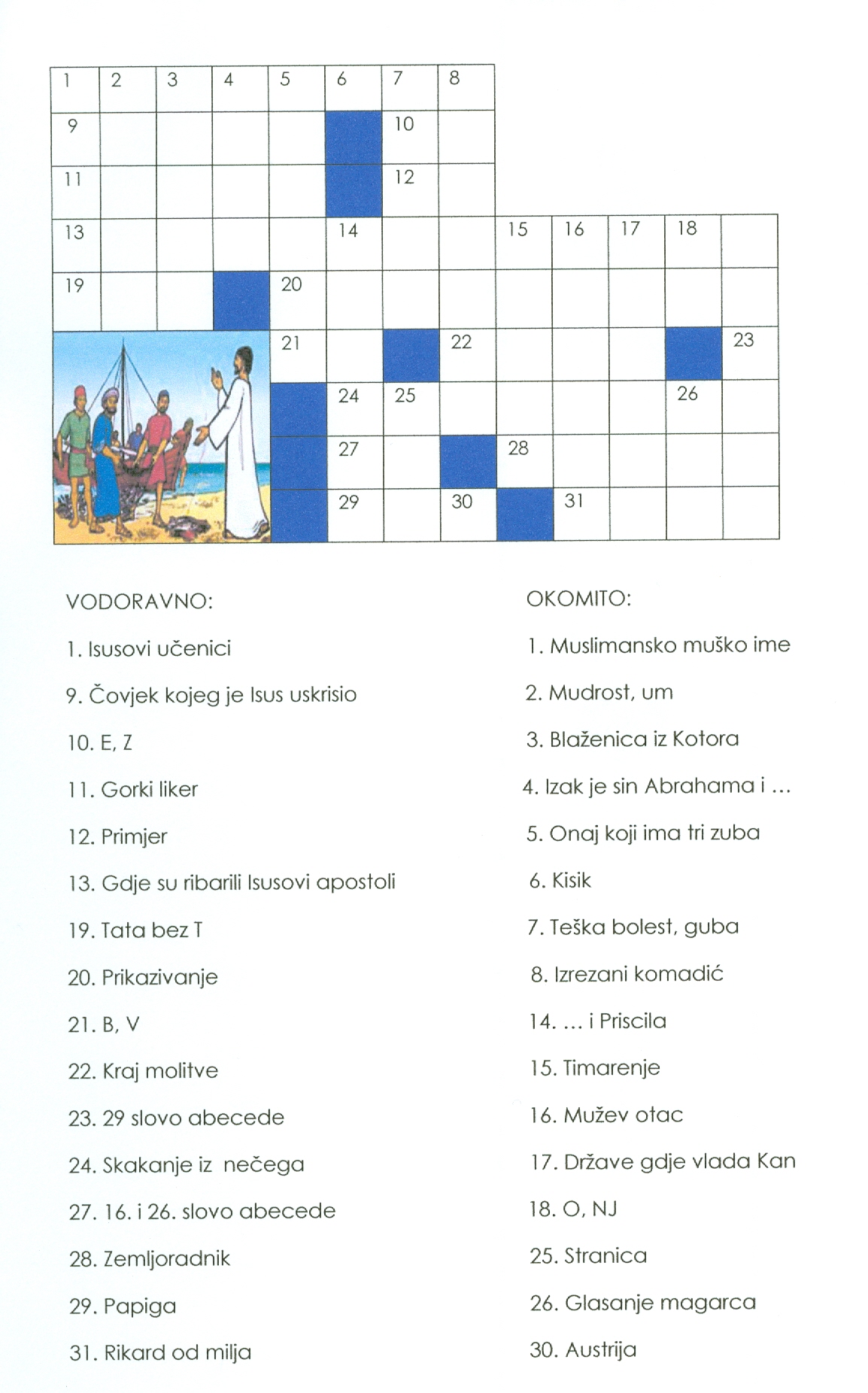 